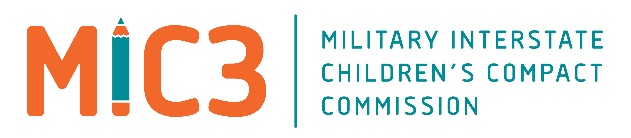 SOUTH DAKOTA STATE COUNCIL AGENDAFriday, October 7, 20229:00 AM - 10:00 AM CT *This meeting is recordedCall to Order (Ann Pettit, Commissioner)
Roll Call  Approval of the Minutes – August 25, 2022*National Office and Commission Report (Cherise Imai, Executive Director)Compact Statute Citation Correction – General Counsel MemorandumCompact Statute Technical Amendment Matrix – General Counsel MemorandumNational Guard & Reserve – General Counsel MemorandumSchool Liaison ReportsCouncil Member Roundtable (Everyone)Announcements & AdjournmentState Council Members can access the meeting via the Zoom platform or attend in-person at the address below.  If you plan to attend in person, please notify Commissioner Pettit of your intent. Douglas Central Office400 Patriot WayBox Elder, SD 57719How to Change Your Name in ZoomAfter entering the Zoom meeting, click on the “Participants” button at the top of the Zoom windowHover your mouse over your name in the “Participants” list on the right side of the Zoom window. Click on “Rename”.Enter your name and Organization. Example: Lindsey Dablow (MIC3)Click on “OK”*Voting Item